Trombinoscope des représentants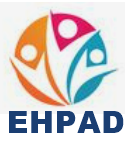 Conseil de la Vie SocialeLes CHÂTAIGNIERSReprésentants des résidentsReprésentants des famillesPour joindre les représentants du CVS :cvschataigniers@gmail.com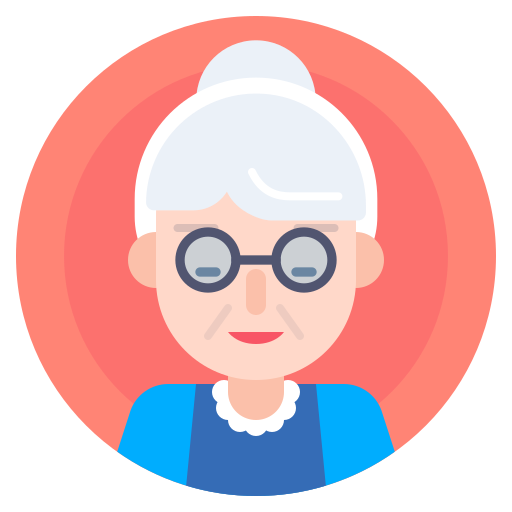 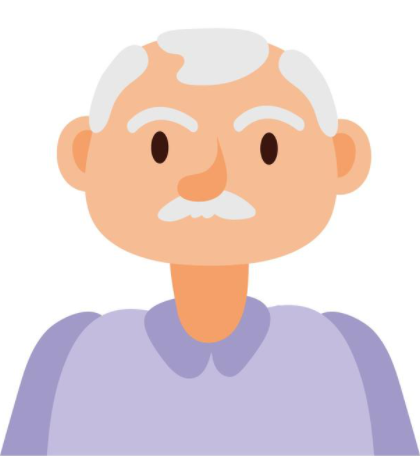 Madame LilasMonsieur Dupont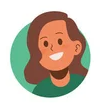 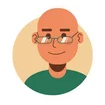 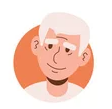 Denise SauleFille de Mme OsierAlain BoutonFils de M. BoutonOlivier ChêneNeveu de M. Rose